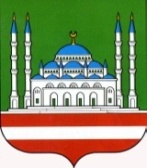                 СОЬЛЖА-Г1АЛИН МЭРИН                  КУЛЬТУРИН  ДЕПАРТАМЕНТ               МУНИЦИПАЛЬНИ БЮДЖЕТАН                    УЧРЕЖДЕНИ              «СОЬЛЖА-Г1АЛИН «ОРГТЕХНИКА»                      КУЛЬТУРАН Ц1А»              Соьлжа-г1ала, Угольная ц1арах 320             Нохчийн Республика, 364006                            Тел.: (8712) 22-63-04                      e-mail: dkorgtehnika@mail.ruНачальникуДепартамента культуры Мэрии г.Грозного	М.С-М. АмаевойОтчето работе МБУ ДК «Оргтехника»по профилактике наркомании, алкоголизма и табакокуренияза IV квартал 2020 гМероприятия по профилактике наркомании, алкоголизма и табакокурения13 октября в 14-00 в МБУ ДК «Оргтехника» провели  круглый стол «Как сберечь свое здоровье». Цель: развить знания о здоровье и здоровом образе жизни, воспитать негативно отношение к вредным привычкам. В ходе мероприятия ведущий рассказал о правилах ЗОЖ, а также о влиянии вредных привычек на здоровье. Участники в свою очередь активно отвечали на вопросы ведущего и принимали участие в мероприятии.Участники – 5 ч., зрители – 17 ч.12 ноября в 15-00 в МБУ ДК «Оргтехника» провели информационный час « Твое будущее – в твоих руках». Цель: помочь подрастающему поколению осознать свое отношение к здоровью, формировать чувство ответственности за свою жизнь. В ходе мероприятия собравшимся раздали листы с карандашами, для того чтобы каждый написал небольшой рассказ о том, каким видит свое будущее, после презентации, ведущий объяснил детям каких вредных привычек надо остерегаться  для светлого и счастливого будущего каждого человека.Участники – 2 ч., зрители –12 ч.16 декабря в 14-20 в МБУ ДК «Оргтехника» провели лекцию « Полезные советы для здоровья». Цель: добиться формирования у детей активной позиции по данной проблеме, приобщение к здоровому образу жизни. В ходе лекции, ведущий рассказал детям о необходимости беречь свое здоровье, правильно питаться и принимать витамины. Дети активно отвечали на вопросы ведущего и принимали участие в беседе.Участники – 2 ч., зрители – 12 ч.Директор			                                                                     Х. Ш. УматгериевИсп.: Гирзишева З.Р               ДЕПАРТАМЕНТ КУЛЬТУРЫ                                                                             МЭРИИ г.ГРОЗНОГОМУНИЦИПАЛЬНОЕ БЮДЖЕТНОЕУЧРЕЖДЕНИЕ ДВОРЕЦ КУЛЬТУРЫ«ОРГТЕХНИКА» Г. ГРОЗНОГО  ул.Угольная 320, г. Грозный, Чеченская Республика, 364006, Тел.: (8712) 22-63-04e-mail: dkorgtehnika@mail.ru               ДЕПАРТАМЕНТ КУЛЬТУРЫ                                                                             МЭРИИ г.ГРОЗНОГОМУНИЦИПАЛЬНОЕ БЮДЖЕТНОЕУЧРЕЖДЕНИЕ ДВОРЕЦ КУЛЬТУРЫ«ОРГТЕХНИКА» Г. ГРОЗНОГО  ул.Угольная 320, г. Грозный, Чеченская Республика, 364006, Тел.: (8712) 22-63-04e-mail: dkorgtehnika@mail.ru               ДЕПАРТАМЕНТ КУЛЬТУРЫ                                                                             МЭРИИ г.ГРОЗНОГОМУНИЦИПАЛЬНОЕ БЮДЖЕТНОЕУЧРЕЖДЕНИЕ ДВОРЕЦ КУЛЬТУРЫ«ОРГТЕХНИКА» Г. ГРОЗНОГО  ул.Угольная 320, г. Грозный, Чеченская Республика, 364006, Тел.: (8712) 22-63-04e-mail: dkorgtehnika@mail.ruДата24.12.2020№ исх.